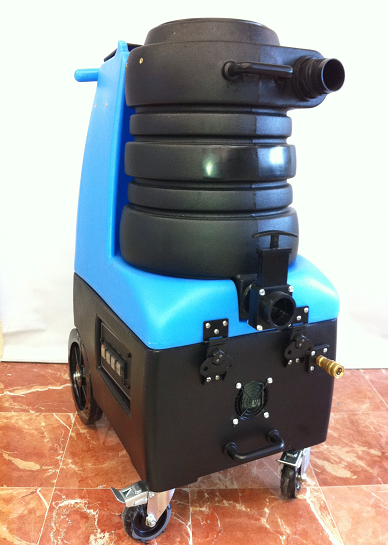 Extreme Portables(2) 3-Stage Hi-Performance VacuumsParallel Configuration2" Plumbing for 2" Vacuum Hose200 CFM, 140" Water Lift(75% of the Power of an 18HP Truckmount)800 psi Pumptec Pump 1.8 gpmRegulator Valve 100-800 psi1500 psi Gauge100% of Truckmount Pressure10 Gallon Tanks12" Rear Wheels, 4" Front CastersCooling Fan1 Yr. Guarantee, Parts and LaborOP-57